ANEXO 1 – ROTEIRO DE PROJETO DE PESQUISAA proposta deve estar em consonância com uma das linhas descritas no item 3 deste Edital. Selecione a Linha 1 ou Linha 2.TÍTULO DO PROJETO: (O título deve conter a ideia do conteúdo que será abordado no projeto, sendo o mais curto possível, não podendo usar abreviações, fórmulas ou jargões. Deverá ser escrito em letra maiúscula, tamanho 12, centralizado e em negrito)DESCRIÇÃO DO PROJETO (RESUMO): (Contendo no máximo 300 palavras, deve ser conciso e objetivo, apresentado em apenas um parágrafo com espaçamento simples, alinhamento justificado, fonte 12, sem citações, tabelas, gráficos, fotos)INTRODUÇÃO: (A introdução deve destacar o porquê da escolha do tema, anunciando a ideia básica do projeto destacando o problema da pesquisa e situando o tema dentro do contexto geral da sua área de trabalho, descrevendo as motivações que levaram a escolha do mesmo. Máximo de 2 páginas)HIPÓTESE: (Se houver. A hipótese constitui uma “resposta” provisória ao problema. Consiste numa suposição, na tentativa de explicar o que se pretende demonstrar, testando variáveis que poderão legitimar ou não o que se deseja explicar ou descobrir)JUSTIFICATIVA: (Destaca as razões de ordem teórica ou prática que justificam a realização da pesquisa, ressaltando a relevância social do problema investigado, as contribuições que a pesquisa pode trazer, bem como as possibilidades de modificações no âmbito da realidade do tema proposto. Máximo de 1 página)PROBLEMATIZAÇÃO: (O problema decorre de um aprofundamento sobre o tema e deve ser formulado como pergunta, elaborado de forma clara e precisa. Máximo de 1 página)OBJETIVOS: (Destaca o que o pesquisador pretende realizar. Pode ser dividido em geral: dimensão ampla pretendida com a pesquisa, e específico: que viabilizaram o alcance do objetivo geral. Obrigatoriamente deverá ser iniciado por verbos no infinitivo, por exemplo: conhecer, identificar, traçar, determinar, avaliar, dentre outros. Máximo de 1 página)METODOLOGIA: (A metodologia deverá destacar qual caminho que o pesquisador utilizará para alcançar seus objetivos, deverá conter o tipo de pesquisa (desenho da Pesquisa), local da pesquisa, forma de abordagem, cenário, população e amostra, critérios de inclusão e exclusão da amostra, recrutamento dosp, instrumentos de coleta de dados, metodologia de análise dos dados, forma de apresentação dos resultados e aspectos éticos. Máximo de 3 páginas)HAVERÁ PESQUISA COM SERES HUMANOS?: (Se envolver pesquisa com seres humanos, como por exemplo, aplicação de questionários, observação de grupos focais, estudos de rastreabilidade, o projeto deverá passar por aprovação ética. A realização da presente pesquisa obedecerá aos preceitos éticos da Resolução 466/12 ou 510/16 do Conselho Nacional de Saúde. Consulte o site do CEP/IFS: http://www.ifs.edu.br/comite-de-etica): Sim (	)	Não (	)PARCERIAS: (Quando existir, identificar parceiros externos ao IFS e sua forma da participação, anexando o termo de parceria)DESFECHOS OU RESULTADOS ESPERADOS: (Qual resultado obtido no término do projeto Máximo 1 página)PLANO DE TRABALHO E CRONOGRAMA FINANCIERO DE PROJETO: (A elaboração do cronograma responde à pergunta quando? A pesquisa deve ser dividida em partes, fazendo-se a previsão do tempo necessário para passar de uma fase a outra)REFERÊNCIAS BIBLIOGRÁFICAS: (segundo normas da ABNT)ANEXOS/APÊNDICES: (Anexar todos os documentos referentes ao projeto de pesquisa. Ex: Carta de Anuência, TCLE/TALE, Termo de Confidencialidade, Instrumento de Coleta (questionário, roteiro de entrevista, ficha de avaliação), etc.).ANEXO 2 – Comprovante de Participação em Grupo de Pesquisa e Declaração de parceria (Se existir)COMPROVANTE DE PARTICIPAÇÃO EM  GRUPO DE PESQUISA. Inserir a imagem ou pdf no espaço abaixo.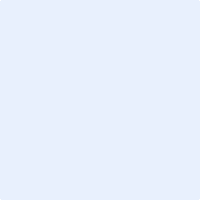 DECLARAÇÃO DE PARCERIA EXTERNA (SE EXISTIR)OBS: A DECLARAÇÃO DEVERÁ SER EM PAPEL COM TIMBRE DA PARCEIRADeclaramos, para fins de manifestação de Parceria, que reconhecemos e estamos comprometidos com a execução do projeto de intitulado    	 submetido por servidor do IFS à aprovação pelo Edital     ________/      /PROPEX, que se realizará por meio do estabelecimento de vínculo de cooperação, zelando-se pela boa qualidade das ações e serviços prestados e buscando alcançar eficiência, eficácia, efetividade e economicidade das atividades, observando-se as orientações e recomendações emanadas do IFS.Os resultados atingidos com a execução da Parceria manifestada constarão no Relatório Final do Projeto e publicizados em mídia interna do IFS.(Cidade/Estado),	/	/	de 2023Assinatura do Responsável - Entidade ParceiraANEXO 3 - FORMULÁRIO DE RECURSO ADMINISTRATIVOANEXO 4 - TERMO DE ACEITE DE EXECUÇÃO DO PROJETOLocal,	de	de  	Eu,________________________________________, servidor ocupante do cargo de ___________________, matrícula-SIAPE nº __________	Orientador do Projeto Aprovado intitulado_____________, aprovado no Edital nº _______/2023/PROPEX/IFS, informo que ACEITO executar o projeto proposto com os seguintes recursos: (i) cota única de Auxílio Financeiro no valor de R$ 2.000,00 (dois mil reais) e;(ii) bolsa no valor mensal de R$ 700,00 (setecentos reais) durante o período de 12 (doze) meses para um Estudante Bolsista.As datas de início e fim do projeto estão estabelecidas no cronograma do Edital.Estou ciente que as assinaturas neste termo implicam em aceitação integral de todas as regras determinadas no Edital supracitado e plena ciência de que o não cumprimento de qualquer um dos itens previstos acarretará em devolução integral dos valores recebidos.  Assinatura do(a) Proponente (SouGOV)ANEXO 5 - RELATÓRIO PARCIAL DE AVALIAÇÃO DE PROJETORESULTADOS OBTIDOS ATÉ O MOMENTO: (Apresentar em capítulos)DIFICULDADES E SOLUÇÕES ATÉ O MOMENTO: (Expor as dificuldades enfrentadas no desenvolvimento do plano e as estratégias utilizadas para sua resolução).RELATO DAS ATIVIDADES DO ORIENTADOR E COORIENTADOR (SE EXISTIR) (Relato das atividades da equipe,  com base em cronograma ou plano de atividades do projeto, informando data inicial e final).RELATO DAS ATIVIDADES DOS ESTUDANTES: (Relato das atividades do bolsista,  com base em cronograma ou plano de atividades do projeto, informando data inicial e final). AVALIAÇÃO GERAL: (Em termos gerais, como você avalia a evolução do projeto e o                   apoio institucional dado até o momento?)Cidade  (SE), _____/	/   	Assinatura do(a) Pesquisador(a)LISTA DE FREQUÊNCIA DO ESTUDANTE BOLSISTA (repetir esta lista para todos os bolsistas)Título do Projeto:Docente Orientador(a):Nome do Estudante Bolsista:Assinatura de todos os participantes (pesquisadores e estudantes):ANEXO 6 - RELATÓRIO FINAL DO PROJETORESULTADOS E DISCUSSÕES: (Relação dos resultados, publicações ou produtos obtidos durante a execução da pesquisa, indicando os avanços no conhecimento disponível alcançado. Anexar fotos de atividades desenvolvidas durante o projeto).DIFICULDADES E SOLUÇÕES: (Expor as dificuldades enfrentadas no desenvolvimento do plano de trabalho e as estratégias utilizadas para sua resolução).RELATO FINAL DAS ATIVIDADES DOS ESTUDANTES: (Relato das atividades do bolsista, com base em cronograma e/ou plano de trabalho do projeto, informando data inicial e final).AVALIAÇÃO GERAL: (Em termos gerais, como você avalia a evolução do projeto e o                   apoio institucional dado?)AVALIAÇÃO GERAL DA PARTICIPAÇÃO DA EQUIPE DO PROJETO : (Em termos gerais, como você avalia a evolução do projeto e o                   apoio institucional dado?)SUGESTÃO PARA DIVULGAÇÃO AS COMUNIDADES INTERNA E EXTERNA: (Marcar uma ou                   mais dos itens abaixo)(  ) Matéria para Site do IFS e outros.(    ) Promocional para Site do IFS e outros. (  ) Entrevista em rádio.(   ) Publicação em formato de Livro da Editora IFS. (   ) Publicação em alguma Revista Científica do IFS. (  ) Organização de Evento com o tema estudado.(  ) Realização de (Mini)Curso sobre o tema estudado.( ) Outros. Descrever:  	Cidade (SE),	/	/   	Assinatura de todos os participantes (Pesquisadores e estudantes):LISTA DE FREQUÊNCIA DO ESTUDANTE BOLSISTA (repetir esta lista para todos os bolsistas)Título do Projeto:Docente Orientador(a):Nome do Estudante Bolsista:Assinatura de todos os participantes (Orientadores e estudantes):ANEXO 7 – PRESTAÇÃO DE CONTAS PARA PROJETOS DOS EDITAIS DA PROPEX COM RECURSOS FINANCEIROSPRESTAÇÃO DE CONTASANEXOS: NOTAS FISCAIS COMPROVANDO O USO DO AUXÍLIO-FINANCEIRO REFERENTE AOS ITENS LISTADOS ACIMA, APRESENTAÇÃO DOS TRÊS ORÇAMENTOS OU JUSTIFICATIVA PARA NÃO APRESENTAÇÃO, OBSERVANDO-SE AS ORIENTAÇÕES CONSTANTES NO MANUAL DE UTILIZAÇÃO DO AUXÍLIO FINANCEIRO.ANEXO 8 – ORIENTAÇÕES PARA UTILIZAÇÃO DO AUXÍLIO FINANCEIROO Auxílio Financeiro repassado em cota única a cada projeto selecionado neste Edital destinam-se à manutenção e melhoria das atividades necessárias ao seu desenvolvimento, podendo ser aplicados em despesas com material permanente e/ou de consumo (ver Portaria Nº 448/2002/STN, de 13/09/2002- Secretaria do Tesouro Nacional).Na aquisição de materiais ou contratação de serviços a pessoas jurídicas o(a) Docente Orientador(a) deve seguir o princípio da economia de recursos, por meio do menor preço, objetivando-se o melhor aproveitamento possível do dinheiro público, desta forma deverá ser anexado três orçamentos (quando possível, caso não for viável deverá apresentar justificativa), efetivando a compra em local que apresentou menor orçamento. As notas fiscais deverão ser emitidas em nome do(a)Docente Orientador(a) e anexadas à prestação de contas do Auxílio Financeiro e no Relatório Final.OS CASOS MAIS COMUNS DE UTILIZAÇÃO DO AUXÍLIO FINANCEIRO, COM APRESENTAÇÃO DE NOTAS FISCAIS, PROVAVELMENTE ENVOLVERÃO:Material permanente: HD Externo, Notebook, Tablet, GPS, Livros e outros itens;Material de Consumo: material de escritório e informática (softwares, papel, canetas, pen-drives, CDs, cartuchos/tonners), material perecível, insumos de pesquisa, vidrarias, reagentes, pagamento de alimentação ou locação de transporte da equipe em visitas técnicas ou trabalho de campo, impressão de banners, folders, cartilhas, camisas e outros itens.É VEDADA A UTILIZAÇÃO DOS RECURSOS PROVENIENTES DO AUXÍLIO FINANCEIRO PARA:Pagamento de despesas realizadas em data anterior ao início do projeto, bem como de despesas posteriores ao “Término da Execução do Projeto”, conforme Cronograma deste Edital;Contratação de pessoa física para auxiliar o beneficiário em qualquer serviço no desenvolvimento das atividades do projeto de pesquisa, extensão ou inovação tecnológica;Gastos com publicação de livros, assinaturas de revistas, periódicos e anais;Tradução de artigos, revistas, livros e outros;Pagamento de despesas com combustível realizadas por pessoas físicas;Pagamento de taxas escolares e cursos de qualquer natureza;Pagamento de taxas de inscrição em eventos, congressos, seminários, simpósios, dentre outros;Compras de passagens rodoviárias (interestaduais e internacionais) e aéreas;Pagamento de taxas de administração ou de gestão, a qualquer título;Pagamento de taxas bancárias, anuidades, multas, juros ou correção monetária, dentre outras;Pagamento de despesas operacionais, tais como contas de telefone, Internet, dentre outras;Gastos com alimentação superior a 10% do valor do auxílio financeiro destinado ao projeto.COMPROVAÇÃO DE GASTOSO(A) Docente Orientador(a), ao final da execução do Projeto deverá protocolar na PROPEX via SISPUBLI o Relatório de Prestação de Contas, conforme modelo constante no Anexo 7, anexando os comprovantes (Notas Fiscais em nome do(a)Docente Orientador(a) dos gastos realizados no desenvolvimento das atividades.RECURSOS NÃO UTILIZADOSO auxílio financeiro deverá ser utilizados até a data do “Término da Execução do Projeto”, conforme Cronograma deste Edital. O saldo de recursos não utilizados deverá constar na Prestação de Contas (Anexo 7) e no Relatório Final enviado através do SISPLUB até o prazo previsto no Cronograma deste Edital, juntamente com a GRU quitada. Em caso de dúvida quanto a emissão da GRU do(a)Docente Orientador(a) deverá solicitar a emissão junto a PROPEX, através do e-mail: publicacoes.suporte@ifs.edu.br.DISPOSIÇÕES FINAISEncaminhar para registro de patrimônio o bem permanente adquirido com o Auxílio Financeiro do projeto no prazo máximo de 60 (sessenta) dias, contados da data de emissão da nota fiscal do bem, para, em seguida, ser disponibilizados à utilização das atividades do Projeto mediante solicitação à PROPEX. Lembramos que na entrega do relatório final, todos os bens permanentes adquiridos com o Auxílio Financeiro já deverão ter seu número de patrimônio ou protocolo de registro no campus de origem do(a)Docente Orientador(a) ou reitoria.ANEXO 9 – DECLARAÇÃO DE ANUÊNCIA DO DOCENTE E DISCENTEEu,__________________________________________________, servidor ocupante   do cargo de____________________, matrícula SIAPE N. ______________, visando	a aprovação do projeto intitulado____________________________________________, integrante do Edital nº ______/_________/PROPEX/IFS, informo que o(a) Estudante ______________________________________________, regularmente matriculado no IFS sob matrícula ___________________,do curso _________________________________ no Campus ______________________________________,   CPF N. _________________________________,   RG N. __________________________ e Índices Rendimento Acadêmicos - IRA ____________________, estão cientes de todas as regras do edital e plena ciência de que o não cumprimento de qualquer um dos itens previstos acarretará em devolução integral dos valores recebidos.Assinatura do(a) Pesquisador (a)Eu, ________________________________________, estudante do IFS, declaro para os devidos fins que estou ciente de que não posso acumular essa bolsa com a de outros programas de pesquisa e/ou extensão do IFS e de acordo com todas as normas referentes ao Edital nº_____ /___________/PROPEX/IFS.Assinatura do(a) EstudanteANEXO 10 – PLANO INDIVIDUAL DE TRABALHO DO(A) ESTUDANTE BOLSISTAPeríodo de Abrangência do Projeto:Início:Período de Abrangência do Projeto:Final:Descrição da equipe envolvida no projeto (Orientador(a), coorientador(a), bolsistas, colaborador(a))Breve descrição da equipe que trabalhará no projeto:Corpo do Plano de TrabalhoBreve descrição do plano do plano:Plano de trabalho do projetoPlano de trabalho do projetoPlano de trabalho do projetoPlano de trabalho do projetoPlano de trabalho do projetoPlano de trabalho do projetoPlano de trabalho do projetoPlano de trabalho do projetoPlano de trabalho do projetoPlano de trabalho do projetoPlano de trabalho do projetoPlano de trabalho do projetoPlano de trabalho do projetoNumNumAtividadeAtividadeNum. Objetivo do ProjetoResponsável(is) pela execuçãoMês/AnoMês/AnoMês/AnoMês/AnoMês/AnoMês/AnoMês/AnoMês/AnoMês/AnoMês/AnoMês/AnoMês/AnoMês/AnoCronograma FinanceiroCronograma FinanceiroCronograma FinanceiroCronograma FinanceiroCronograma FinanceiroDescrição do itemTipo de Material (Permanente, consumo, etc)Número do(s) objetivo(s) relacionado(s)Número da(s) atividade(s) do planoValor (R$)VALOR TOTAL:VALOR TOTAL:VALOR TOTAL:VALOR TOTAL:RECURSO – Edital	/	/PROPEXRECURSO – Edital	/	/PROPEXRECURSO – Edital	/	/PROPEXRECURSO – Edital	/	/PROPEXTítulo do Projeto:Título do Projeto:Título do Projeto:Título do Projeto:Nome do(a) Proponente:Nome do(a) Proponente:Nome do(a) Proponente:Nome do(a) Proponente:Matrícula-SIAPE:Matrícula-SIAPE:Campus:Campus:RG:CPF:CPF:Fone:FUNDAMENTO:FUNDAMENTO:FUNDAMENTO:FUNDAMENTO:Cidade,	/	/ 	Assinatura do(a) Docente (SouGOV)Assinatura do(a) Docente (SouGOV)Assinatura do(a) Docente (SouGOV)TÍTULO DO PROJETO:TÍTULO DO PROJETO:TÍTULO DO PROJETO:TÍTULO DO PROJETO:Edital:Edital:Edital:Edital:Período de Abrangência do Projeto:Início:                                    Final:		Início:                                    Final:		Início:                                    Final:		Dados do(a) Nome:CPF:Orientador(a)RG:SIAPE:Campus/lotação: Endereço: Telefone:E-mail:Dados do(a) Coorientador(a) (Se existir)Nome:RG:SIAPE: Campus/Instituição: Endereço:Telefone:E-mail:CPF:EquipeAtividades realizadas relacionada ao plano de trabalhoAtividades do Plano de TrabalhoDesempenhoNome:   
CPF:                                                                
Curso/Campus:                                                                     
Telefone:
E-mail:
Matrícula:Tipo: (  ) Orientador      (  ) Coorientador (   ) Excelente (	  ) Bom (	  ) Regular (	  ) InsuficienteNome:   
CPF:                                                                
Curso/Campus:                                                                     
Telefone:
E-mail:
Matrícula:Tipo: (  ) Orientador      (  ) Coorientador (   ) Excelente (	  ) Bom (	  ) Regular (	  ) InsuficienteNome:   
CPF:                                                                
Curso/Campus:                                                                     
Telefone:
E-mail:
Matrícula:Tipo: (  ) Orientador      (  ) Coorientador (   ) Excelente (	  ) Bom (	  ) Regular (	  ) InsuficienteNome:   
CPF:                                                                
Curso/Campus:                                                                     
Telefone:
E-mail:
Matrícula:Tipo: (  ) Orientador      (  ) Coorientador (   ) Excelente (	  ) Bom (	  ) Regular (	  ) InsuficienteNome:   
CPF:                                                                
Curso/Campus:                                                                     
Telefone:
E-mail:
Matrícula:Tipo: (  ) Orientador      (  ) Coorientador (   ) Excelente (	  ) Bom (	  ) Regular (	  ) InsuficienteNome:   
CPF:                                                                
Curso/Campus:                                                                     
Telefone:
E-mail:
Matrícula:Tipo: (  ) Orientador      (  ) Coorientador (   ) Excelente (	  ) Bom (	  ) Regular (	  ) InsuficienteNome:                                                                                  
CPF:                                                                
Curso/Campus:                                                                     
Telefone:
E-mail:
Matrícula:Tipo: (  ) Orientador      (  ) Coorientador (   ) Excelente (	  ) Bom (	  ) Regular (	  ) InsuficienteNome:                                                                                  
CPF:                                                                
Curso/Campus:                                                                     
Telefone:
E-mail:
Matrícula:Tipo: (  ) Orientador      (  ) Coorientador (   ) Excelente (	  ) Bom (	  ) Regular (	  ) InsuficienteNome:                                                                                  
CPF:                                                                
Curso/Campus:                                                                     
Telefone:
E-mail:
Matrícula:Tipo: (  ) Orientador      (  ) Coorientador (   ) Excelente (	  ) Bom (	  ) Regular (	  ) InsuficienteNome:                                                                                  
CPF:                                                                
Curso/Campus:                                                                     
Telefone:
E-mail:
Matrícula:Tipo: (  ) Orientador      (  ) Coorientador (   ) Excelente (	  ) Bom (	  ) Regular (	  ) InsuficienteNome:                                                                                  
CPF:                                                                
Curso/Campus:                                                                     
Telefone:
E-mail:
Matrícula:Tipo: (  ) Orientador      (  ) Coorientador (   ) Excelente (	  ) Bom (	  ) Regular (	  ) InsuficienteNome:                                                                                  
CPF:                                                                
Curso/Campus:                                                                     
Telefone:
E-mail:
Matrícula:Tipo: (  ) Orientador      (  ) Coorientador (   ) Excelente (	  ) Bom (	  ) Regular (	  ) InsuficienteNome:                                                                                  
CPF:                                                                
Curso/Campus:                                                                     
Telefone:
E-mail:
Matrícula:Tipo: (  ) Orientador      (  ) Coorientador (   ) Excelente (	  ) Bom (	  ) Regular (	  ) InsuficienteEquipeAtividades realizadas relacionada ao plano de trabalhoAtividades do Plano de TrabalhoNome:   
CPF:                                                                
Curso/Campus:                                                                     
Telefone:
E-mail:
Matrícula:Tipo: (  ) Bolsista      (  ) VoluntárioNome:   
CPF:                                                                
Curso/Campus:                                                                     
Telefone:
E-mail:
Matrícula:Tipo: (  ) Bolsista      (  ) VoluntárioNome:   
CPF:                                                                
Curso/Campus:                                                                     
Telefone:
E-mail:
Matrícula:Tipo: (  ) Bolsista      (  ) VoluntárioNome:   
CPF:                                                                
Curso/Campus:                                                                     
Telefone:
E-mail:
Matrícula:Tipo: (  ) Bolsista      (  ) VoluntárioNome:   
CPF:                                                                
Curso/Campus:                                                                     
Telefone:
E-mail:
Matrícula:Tipo: (  ) Bolsista      (  ) VoluntárioNome:   
CPF:                                                                
Curso/Campus:                                                                     
Telefone:
E-mail:
Matrícula:Tipo: (  ) Bolsista      (  ) VoluntárioNome:                                                                                  
CPF:                                                                
Curso/Campus:                                                                     
Telefone:
E-mail:
Matrícula:Tipo: (  ) Bolsista      (  ) VoluntárioNome:                                                                                  
CPF:                                                                
Curso/Campus:                                                                     
Telefone:
E-mail:
Matrícula:Tipo: (  ) Bolsista      (  ) VoluntárioNome:                                                                                  
CPF:                                                                
Curso/Campus:                                                                     
Telefone:
E-mail:
Matrícula:Tipo: (  ) Bolsista      (  ) VoluntárioNome:                                                                                  
CPF:                                                                
Curso/Campus:                                                                     
Telefone:
E-mail:
Matrícula:Tipo: (  ) Bolsista      (  ) VoluntárioNome:                                                                                  
CPF:                                                                
Curso/Campus:                                                                     
Telefone:
E-mail:
Matrícula:Tipo: (  ) Bolsista      (  ) VoluntárioNome:                                                                                  
CPF:                                                                
Curso/Campus:                                                                     
Telefone:
E-mail:
Matrícula:Tipo: (  ) Bolsista      (  ) VoluntárioNome:                                                                                  
CPF:                                                                
Curso/Campus:                                                                     
Telefone:
E-mail:
Matrícula:Tipo: (  ) Bolsista      (  ) VoluntárioDataAssinaturaDataAssinaturaTÍTULO DO PROJETO:TÍTULO DO PROJETO:TÍTULO DO PROJETO:TÍTULO DO PROJETO:Edital: Edital: Edital: Edital: Período de Abrangência do Projeto:Início:                                    Final:		Início:                                    Final:		Início:                                    Final:		Dados do(a) DocenteNome:CPF:Orientador(a)RG:SIAPE:Campus/lotação: Endereço: Telefone:E-mail:Dados do(a) Coorientador(a) (Se existir)Nome:RG:SIAPE: Campus/Instituição: Endereço:Telefone:E-mail:CPF:EquipeAtividades realizadas relacionada ao plano de trabalhoAtividades do Plano de TrabalhoDesempenhoNome:   
CPF:                                                                
Curso/Campus:                                                                     
Telefone:
E-mail:
Matrícula:Tipo: (  ) Bolsista      (  ) Voluntário (   ) Excelente (	  ) Bom (	  ) Regular (	  ) InsuficienteNome:   
CPF:                                                                
Curso/Campus:                                                                     
Telefone:
E-mail:
Matrícula:Tipo: (  ) Bolsista      (  ) Voluntário (   ) Excelente (	  ) Bom (	  ) Regular (	  ) InsuficienteNome:   
CPF:                                                                
Curso/Campus:                                                                     
Telefone:
E-mail:
Matrícula:Tipo: (  ) Bolsista      (  ) Voluntário (   ) Excelente (	  ) Bom (	  ) Regular (	  ) InsuficienteNome:   
CPF:                                                                
Curso/Campus:                                                                     
Telefone:
E-mail:
Matrícula:Tipo: (  ) Bolsista      (  ) Voluntário (   ) Excelente (	  ) Bom (	  ) Regular (	  ) InsuficienteNome:   
CPF:                                                                
Curso/Campus:                                                                     
Telefone:
E-mail:
Matrícula:Tipo: (  ) Bolsista      (  ) Voluntário (   ) Excelente (	  ) Bom (	  ) Regular (	  ) InsuficienteNome:   
CPF:                                                                
Curso/Campus:                                                                     
Telefone:
E-mail:
Matrícula:Tipo: (  ) Bolsista      (  ) Voluntário (   ) Excelente (	  ) Bom (	  ) Regular (	  ) InsuficienteNome:                                                                                  
CPF:                                                                
Curso/Campus:                                                                     
Telefone:
E-mail:
Matrícula:Tipo: (  ) Bolsista      (  ) Voluntário (   ) Excelente (	  ) Bom (	  ) Regular (	  ) InsuficienteNome:                                                                                  
CPF:                                                                
Curso/Campus:                                                                     
Telefone:
E-mail:
Matrícula:Tipo: (  ) Bolsista      (  ) Voluntário (   ) Excelente (	  ) Bom (	  ) Regular (	  ) InsuficienteNome:                                                                                  
CPF:                                                                
Curso/Campus:                                                                     
Telefone:
E-mail:
Matrícula:Tipo: (  ) Bolsista      (  ) Voluntário (   ) Excelente (	  ) Bom (	  ) Regular (	  ) InsuficienteNome:                                                                                  
CPF:                                                                
Curso/Campus:                                                                     
Telefone:
E-mail:
Matrícula:Tipo: (  ) Bolsista      (  ) Voluntário (   ) Excelente (	  ) Bom (	  ) Regular (	  ) InsuficienteNome:                                                                                  
CPF:                                                                
Curso/Campus:                                                                     
Telefone:
E-mail:
Matrícula:Tipo: (  ) Bolsista      (  ) Voluntário (   ) Excelente (	  ) Bom (	  ) Regular (	  ) InsuficienteNome:                                                                                  
CPF:                                                                
Curso/Campus:                                                                     
Telefone:
E-mail:
Matrícula:Tipo: (  ) Bolsista      (  ) Voluntário (   ) Excelente (	  ) Bom (	  ) Regular (	  ) InsuficienteNome:                                                                                  
CPF:                                                                
Curso/Campus:                                                                     
Telefone:
E-mail:
Matrícula:Tipo: (  ) Bolsista      (  ) Voluntário (   ) Excelente (	  ) Bom (	  ) Regular (	  ) InsuficienteNome:                                                                                  
CPF:                                                                
Curso/Campus:                                                                     
Telefone:
E-mail:
Matrícula:Tipo: (  ) Bolsista      (  ) Voluntário (   ) Excelente (	  ) Bom (	  ) Regular (	  ) InsuficienteNome:                                                                                  
CPF:                                                                
Curso/Campus:                                                                     
Telefone:
E-mail:
Matrícula:Tipo: (  ) Bolsista      (  ) Voluntário (   ) Excelente (	  ) Bom (	  ) Regular (	  ) InsuficienteNome:                                                                                  
CPF:                                                                
Curso/Campus:                                                                     
Telefone:
E-mail:
Matrícula:Tipo: (  ) Bolsista      (  ) Voluntário (   ) Excelente (	  ) Bom (	  ) Regular (	  ) InsuficienteNome:                                                                                  
CPF:                                                                
Curso/Campus:                                                                     
Telefone:
E-mail:
Matrícula:Tipo: (  ) Bolsista      (  ) Voluntário (   ) Excelente (	  ) Bom (	  ) Regular (	  ) InsuficienteNome:                                                                                  
CPF:                                                                
Curso/Campus:                                                                     
Telefone:
E-mail:
Matrícula:Tipo: (  ) Bolsista      (  ) Voluntário (   ) Excelente (	  ) Bom (	  ) Regular (	  ) InsuficienteNome:                                                                                  
CPF:                                                                
Curso/Campus:                                                                     
Telefone:
E-mail:
Matrícula:Tipo: (  ) Bolsista      (  ) Voluntário (   ) Excelente (	  ) Bom (	  ) Regular (	  ) InsuficienteNome:                                                                                  
CPF:                                                                
Curso/Campus:                                                                     
Telefone:
E-mail:
Matrícula:Tipo: (  ) Bolsista      (  ) Voluntário (   ) Excelente (	  ) Bom (	  ) Regular (	  ) InsuficienteNome:                                                                                  
CPF:                                                                
Curso/Campus:                                                                     
Telefone:
E-mail:
Matrícula:Tipo: (  ) Bolsista      (  ) Voluntário (   ) Excelente (	  ) Bom (	  ) Regular (	  ) InsuficienteNome:                                                                                  
CPF:                                                                
Curso/Campus:                                                                     
Telefone:
E-mail:
Matrícula:Tipo: (  ) Bolsista      (  ) Voluntário (   ) Excelente (	  ) Bom (	  ) Regular (	  ) InsuficienteNome:                                                                                  
CPF:                                                                
Curso/Campus:                                                                     
Telefone:
E-mail:
Matrícula:Tipo: (  ) Bolsista      (  ) Voluntário (   ) Excelente (	  ) Bom (	  ) Regular (	  ) InsuficienteNome:                                                                                  
CPF:                                                                
Curso/Campus:                                                                     
Telefone:
E-mail:
Matrícula:Tipo: (  ) Bolsista      (  ) Voluntário (   ) Excelente (	  ) Bom (	  ) Regular (	  ) InsuficienteNome:                                                                                  
CPF:                                                                
Curso/Campus:                                                                     
Telefone:
E-mail:
Matrícula:Tipo: (  ) Bolsista      (  ) Voluntário (   ) Excelente (	  ) Bom (	  ) Regular (	  ) InsuficienteNome:                                                                                  
CPF:                                                                
Curso/Campus:                                                                     
Telefone:
E-mail:
Matrícula:Tipo: (  ) Bolsista      (  ) Voluntário (   ) Excelente (	  ) Bom (	  ) Regular (	  ) InsuficienteNome:                                                                                  
CPF:                                                                
Curso/Campus:                                                                     
Telefone:
E-mail:
Matrícula:Tipo: (  ) Bolsista      (  ) Voluntário (   ) Excelente (	  ) Bom (	  ) Regular (	  ) InsuficienteNome:                                                                                  
CPF:                                                                
Curso/Campus:                                                                     
Telefone:
E-mail:
Matrícula:Tipo: (  ) Bolsista      (  ) Voluntário (   ) Excelente (	  ) Bom (	  ) Regular (	  ) InsuficienteNome:                                                                                  
CPF:                                                                
Curso/Campus:                                                                     
Telefone:
E-mail:
Matrícula:Tipo: (  ) Bolsista      (  ) Voluntário (   ) Excelente (	  ) Bom (	  ) Regular (	  ) InsuficienteNome:                                                                                  
CPF:                                                                
Curso/Campus:                                                                     
Telefone:
E-mail:
Matrícula:Tipo: (  ) Bolsista      (  ) Voluntário (   ) Excelente (	  ) Bom (	  ) Regular (	  ) InsuficienteNome:                                                                                  
CPF:                                                                
Curso/Campus:                                                                     
Telefone:
E-mail:
Matrícula:Tipo: (  ) Bolsista      (  ) Voluntário (   ) Excelente (	  ) Bom (	  ) Regular (	  ) InsuficienteNome:                                                                                  
CPF:                                                                
Curso/Campus:                                                                     
Telefone:
E-mail:
Matrícula:Tipo: (  ) Bolsista      (  ) Voluntário (   ) Excelente (	  ) Bom (	  ) Regular (	  ) InsuficienteNome:                                                                                  
CPF:                                                                
Curso/Campus:                                                                     
Telefone:
E-mail:
Matrícula:Tipo: (  ) Bolsista      (  ) Voluntário (   ) Excelente (	  ) Bom (	  ) Regular (	  ) InsuficienteNome:                                                                                  
CPF:                                                                
Curso/Campus:                                                                     
Telefone:
E-mail:
Matrícula:Tipo: (  ) Bolsista      (  ) Voluntário (   ) Excelente (	  ) Bom (	  ) Regular (	  ) InsuficienteNome:                                                                                  
CPF:                                                                
Curso/Campus:                                                                     
Telefone:
E-mail:
Matrícula:Tipo: (  ) Bolsista      (  ) Voluntário (   ) Excelente (	  ) Bom (	  ) Regular (	  ) InsuficienteNome:                                                                                  
CPF:                                                                
Curso/Campus:                                                                     
Telefone:
E-mail:
Matrícula:Tipo: (  ) Bolsista      (  ) Voluntário (   ) Excelente (	  ) Bom (	  ) Regular (	  ) InsuficienteNome:                                                                                  
CPF:                                                                
Curso/Campus:                                                                     
Telefone:
E-mail:
Matrícula:Tipo: (  ) Bolsista      (  ) Voluntário (   ) Excelente (	  ) Bom (	  ) Regular (	  ) InsuficienteNome:                                                                                  
CPF:                                                                
Curso/Campus:                                                                     
Telefone:
E-mail:
Matrícula:Tipo: (  ) Bolsista      (  ) Voluntário (   ) Excelente (	  ) Bom (	  ) Regular (	  ) InsuficienteNome:                                                                                  
CPF:                                                                
Curso/Campus:                                                                     
Telefone:
E-mail:
Matrícula:Tipo: (  ) Bolsista      (  ) Voluntário (   ) Excelente (	  ) Bom (	  ) Regular (	  ) InsuficienteNome:                                                                                  
CPF:                                                                
Curso/Campus:                                                                     
Telefone:
E-mail:
Matrícula:Tipo: (  ) Bolsista      (  ) Voluntário (   ) Excelente (	  ) Bom (	  ) Regular (	  ) InsuficienteNome:                                                                                  
CPF:                                                                
Curso/Campus:                                                                     
Telefone:
E-mail:
Matrícula:Tipo: (  ) Bolsista      (  ) Voluntário (   ) Excelente (	  ) Bom (	  ) Regular (	  ) InsuficienteNome:                                                                                  
CPF:                                                                
Curso/Campus:                                                                     
Telefone:
E-mail:
Matrícula:Tipo: (  ) Bolsista      (  ) Voluntário (   ) Excelente (	  ) Bom (	  ) Regular (	  ) InsuficienteNome:                                                                                  
CPF:                                                                
Curso/Campus:                                                                     
Telefone:
E-mail:
Matrícula:Tipo: (  ) Bolsista      (  ) Voluntário (   ) Excelente (	  ) Bom (	  ) Regular (	  ) InsuficienteNome:                                                                                  
CPF:                                                                
Curso/Campus:                                                                     
Telefone:
E-mail:
Matrícula:Tipo: (  ) Bolsista      (  ) Voluntário (   ) Excelente (	  ) Bom (	  ) Regular (	  ) InsuficienteNome:                                                                                  
CPF:                                                                
Curso/Campus:                                                                     
Telefone:
E-mail:
Matrícula:Tipo: (  ) Bolsista      (  ) Voluntário (   ) Excelente (	  ) Bom (	  ) Regular (	  ) InsuficienteNome:                                                                                  
CPF:                                                                
Curso/Campus:                                                                     
Telefone:
E-mail:
Matrícula:Tipo: (  ) Bolsista      (  ) Voluntário (   ) Excelente (	  ) Bom (	  ) Regular (	  ) InsuficienteNome:                                                                                  
CPF:                                                                
Curso/Campus:                                                                     
Telefone:
E-mail:
Matrícula:Tipo: (  ) Bolsista      (  ) Voluntário (   ) Excelente (	  ) Bom (	  ) Regular (	  ) InsuficienteNome:                                                                                  
CPF:                                                                
Curso/Campus:                                                                     
Telefone:
E-mail:
Matrícula:Tipo: (  ) Bolsista      (  ) Voluntário (   ) Excelente (	  ) Bom (	  ) Regular (	  ) InsuficienteNome:                                                                                  
CPF:                                                                
Curso/Campus:                                                                     
Telefone:
E-mail:
Matrícula:Tipo: (  ) Bolsista      (  ) Voluntário (   ) Excelente (	  ) Bom (	  ) Regular (	  ) InsuficienteNome:                                                                                  
CPF:                                                                
Curso/Campus:                                                                     
Telefone:
E-mail:
Matrícula:Tipo: (  ) Bolsista      (  ) Voluntário (   ) Excelente (	  ) Bom (	  ) Regular (	  ) InsuficienteNome:                                                                                  
CPF:                                                                
Curso/Campus:                                                                     
Telefone:
E-mail:
Matrícula:Tipo: (  ) Bolsista      (  ) Voluntário (   ) Excelente (	  ) Bom (	  ) Regular (	  ) InsuficienteNome:                                                                                  
CPF:                                                                
Curso/Campus:                                                                     
Telefone:
E-mail:
Matrícula:Tipo: (  ) Bolsista      (  ) Voluntário (   ) Excelente (	  ) Bom (	  ) Regular (	  ) InsuficienteNome:                                                                                  
CPF:                                                                
Curso/Campus:                                                                     
Telefone:
E-mail:
Matrícula:Tipo: (  ) Bolsista      (  ) Voluntário (   ) Excelente (	  ) Bom (	  ) Regular (	  ) InsuficienteNome:                                                                                  
CPF:                                                                
Curso/Campus:                                                                     
Telefone:
E-mail:
Matrícula:Tipo: (  ) Bolsista      (  ) Voluntário (   ) Excelente (	  ) Bom (	  ) Regular (	  ) InsuficienteNome:                                                                                  
CPF:                                                                
Curso/Campus:                                                                     
Telefone:
E-mail:
Matrícula:Tipo: (  ) Bolsista      (  ) Voluntário (   ) Excelente (	  ) Bom (	  ) Regular (	  ) InsuficienteNome:                                                                                  
CPF:                                                                
Curso/Campus:                                                                     
Telefone:
E-mail:
Matrícula:Tipo: (  ) Bolsista      (  ) Voluntário (   ) Excelente (	  ) Bom (	  ) Regular (	  ) InsuficienteNome:                                                                                  
CPF:                                                                
Curso/Campus:                                                                     
Telefone:
E-mail:
Matrícula:Tipo: (  ) Bolsista      (  ) Voluntário (   ) Excelente (	  ) Bom (	  ) Regular (	  ) InsuficienteNome:                                                                                  
CPF:                                                                
Curso/Campus:                                                                     
Telefone:
E-mail:
Matrícula:Tipo: (  ) Bolsista      (  ) Voluntário (   ) Excelente (	  ) Bom (	  ) Regular (	  ) InsuficienteNome:                                                                                  
CPF:                                                                
Curso/Campus:                                                                     
Telefone:
E-mail:
Matrícula:Tipo: (  ) Bolsista      (  ) Voluntário (   ) Excelente (	  ) Bom (	  ) Regular (	  ) InsuficienteNome:                                                                                  
CPF:                                                                
Curso/Campus:                                                                     
Telefone:
E-mail:
Matrícula:Tipo: (  ) Bolsista      (  ) Voluntário (   ) Excelente (	  ) Bom (	  ) Regular (	  ) InsuficienteNome:                                                                                  
CPF:                                                                
Curso/Campus:                                                                     
Telefone:
E-mail:
Matrícula:Tipo: (  ) Bolsista      (  ) Voluntário (   ) Excelente (	  ) Bom (	  ) Regular (	  ) InsuficienteDataAssinaturaDataAssinaturaTÍTULO DO PROJETO:TÍTULO DO PROJETO:TÍTULO DO PROJETO:TÍTULO DO PROJETO:Edital: Edital: Edital: Edital: Período de Abrangência do Projeto:Início:                                    Final:		Início:                                    Final:		Início:                                    Final:		Dados do(a) orientador(a) responsável pela utilização do recurso financeiroNome:CPF:Dados do(a) orientador(a) responsável pela utilização do recurso financeiroRG:SIAPE:Dados do(a) orientador(a) responsável pela utilização do recurso financeiroCampus/lotação: Endereço: Telefone:E-mail:Dados do(a) Coorientador(a) (Se existir)Nome:RG:SIAPE: Campus/Instituição: Endereço:Telefone:E-mail:CPF:RECEITA: R$ 3.000,00RECEITA: R$ 3.000,00RECEITA: R$ 3.000,00REPASSE	DE	AUXÍLIO-FINANCEIRO:                COTA ÚNICAREPASSE	DE	AUXÍLIO-FINANCEIRO:                COTA ÚNICAREPASSE	DE	AUXÍLIO-FINANCEIRO:                COTA ÚNICAREPASSE	DE	AUXÍLIO-FINANCEIRO:                COTA ÚNICAREPASSE	DE	AUXÍLIO-FINANCEIRO:                COTA ÚNICAREPASSE	DE	AUXÍLIO-FINANCEIRO:                COTA ÚNICAREPASSE	DE	AUXÍLIO-FINANCEIRO:                COTA ÚNICADESPESASDESPESASDESPESASDESPESASDESPESASDESPESASDESPESASDESPESASMATERIAL PERMANENTEMATERIAL PERMANENTEMATERIAL PERMANENTEMATERIAL PERMANENTEMATERIAL PERMANENTEMATERIAL PERMANENTEMATERIAL PERMANENTEMATERIAL PERMANENTENº do itemDescrição Detalhada do  Item de DespesaDescrição Detalhada do  Item de DespesaDescrição Detalhada do  Item de DespesaNum. Nota FiscalRegistr o de Patrim ônioUni dad eQuan tidad eCusto Unitár io (R$)Custo Total (R$)TOTAL GASTO R$: TOTAL GASTO R$: TOTAL GASTO R$: TOTAL GASTO R$: TOTAL GASTO R$: TOTAL GASTO R$: TOTAL GASTO R$: TOTAL GASTO R$: TOTAL GASTO R$: TOTAL GASTO R$: MATERIAL DE CONSUMOMATERIAL DE CONSUMOMATERIAL DE CONSUMOMATERIAL DE CONSUMOMATERIAL DE CONSUMOMATERIAL DE CONSUMOMATERIAL DE CONSUMOMATERIAL DE CONSUMOMATERIAL DE CONSUMOMATERIAL DE CONSUMONºDescrição	Detalhada	do	Item de DespesaDescrição	Detalhada	do	Item de DespesaDescrição	Detalhada	do	Item de DespesaDescrição	Detalhada	do	Item de DespesaDescrição	Detalhada	do	Item de DespesaUni dad eQuan tidad eCusto Unitár io (R$)Cu sto Total(R$)TOTAL GASTO R$:TOTAL GASTO R$:TOTAL GASTO R$:TOTAL GASTO R$:TOTAL GASTO R$:TOTAL GASTO R$:TOTAL GASTO R$:TOTAL GASTO R$:TOTAL GASTO R$:TOTAL GASTO R$:TOTAL UTILIZADO (PERMANENTE E DE CONSUMO)TOTAL UTILIZADO (PERMANENTE E DE CONSUMO)TOTAL UTILIZADO (PERMANENTE E DE CONSUMO)TOTAL UTILIZADO (PERMANENTE E DE CONSUMO)R$R$R$R$Nº do item
(material permanente)Nota FiscalInserir a imagem ou pdf da NF no espaço abaixo.OrçamentosInserir a imagem ou pdf dos três orçamentos no espaço abaixo.TÍTULO DO PROJETO:TÍTULO DO PROJETO:TÍTULO DO PROJETO:TÍTULO DO PROJETO:TÍTULO DO PROJETO:TÍTULO DO PROJETO:Edital: Edital: Edital: Edital: Edital: Edital: Período de Abrangência do Projeto:Início:                                    Final:		Início:                                    Final:		Início:                                    Final:		Início:                                    Final:		Início:                                    Final:		Dados do(a) orientador(a) responsávelNome:Dados do(a) orientador(a) responsávelSIAPE:Dados do(a) Estudante bolsistaNome:CPF: Matrícula: Curso:  Campus: Endereço: E-mail:Plano de trabalho do projetoPlano de trabalho do projetoPlano de trabalho do projetoPlano de trabalho do projetoPlano de trabalho do projetoPlano de trabalho do projetoPlano de trabalho do projetoPlano de trabalho do projetoPlano de trabalho do projetoPlano de trabalho do projetoPlano de trabalho do projetoPlano de trabalho do projetoPlano de trabalho do projetoPlano de trabalho do projetoNumNumAtividadeAtividadeObjetivo do Projeto relacionado à atividadeMês/AnoMês/AnoMês/AnoMês/AnoMês/AnoMês/AnoMês/AnoMês/AnoMês/AnoMês/AnoMês/AnoMês/Ano